Θέμα: Ανάθεση εκδρομής της Γ΄ σε Θεσσαλονίκη - Τρίκαλα.               Το 11ο ΓΕΛ Ηρακλείου ανακοινώνει ότι η εκδρομή της Γ΄ ανατίθεται στο πρακτορείο Landmarks     με τιμή 335 ευρώ στα ξενοδοχεία Capsis στη Θεσσαλονίκη και Αμαλία στην Καλαμπάκα με την αίρεση    ότι η εκδρομή θα γίνει μόνο εάν συγκεντρωθεί ο απαραίτητος αριθμός μαθητών.    Σημειώνεται δε ότι οι όποιες προσφορές κατατέθηκαν ηλεκτρονικά δεν ανοίχτηκαν επειδή η επιτροπή     θεώρησε ότι δεν ήταν σύμφωνα με την προκήρυξη που είχε γίνει. Επίσης η προσφορά του γραφείου   Καλαμάκι τράβελ απορρίφθηκε στο σύνολο της επειδή δεν περιλάμβανε τις βεβαιώσεις των    αεροπορικών εταιριών και των ξενοδοχείων όπως είχε ζητηθεί στην προκήρυξη.     Τα τουριστικά πρακτορεία έχουν δικαίωμα υποβολής ένστασης μέχρι την Παρασκευή 25-2-2022 και ώρα   13.00. Οι προσφορές των πρακτορείων: https://drive.google.com/drive/folders/19TPb639WzIrD2ww13hK-5wO5MzVpu1wI?usp=sharing                                                                                                      Ο Διευθυντής του 11ου ΓΕΛ Ηρακλείου                                                                                                                         Σηφάκης Ευάγγελος                                                                                                                   ΠΕ06 Αγγλικής Φιλολογίας                                                                                                 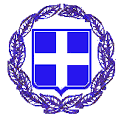                ΕΛΛΗΝΙΚΗ ΔΗΜΟΚΡΑΤΙΑ                                               ΥΠΟΥΡΓΕΙΟ ΠΑΙΔΕΙΑΣ  & ΘΡΗΣΚΕΥΜΑΤΩΝ ΠΕΡΙΦΕΡΕΙΑΚΗ Δ/ΝΣΗ ΠΡΩΤ. & ΔΕΥΤ. ΕΚΠ/ΣΗΣ ΚΡΗΤΗΣΔ/ΝΣΗ Δ/ΘΜΙΑΣ ΕΚΠ/ΣΗΣ Ν.ΗΡΑΚΛΕΙΟΥ                           11ο ΓΕΛ ΗΡΑΚΛΕΙΟΥ      Ταχ. Δ/νση :       Παπαπέτρου Γαβαλά 64                    Ταχ. Κωδ.:         71409                                          Διευθυντής:       Σηφάκης Ευάγγελος                              2810 237215Fax:	                2810 326299Γραμματεία:      2810 234876e-mail :               mail@11lyk-irakl.ira.sch.gr         ΗΡΑΚΛΕΙΟ:    23 - 2 - 2022         Αρ. Πρωτ.     67          Προς: Κάθε ενδιαφερόμενο